Publicado en Madrid el 13/12/2023 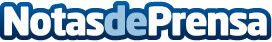 Los expertos señalan que un planeamiento urbanístico sostenible determinará la calidad de vida de los ciudadanos  La jornada "Madrid y el futuro del urbanismo y la movilidad sostenible", organizada por Madrid Open City, congregó a los máximos expertos en sostenibilidad, transporte, vivienda y transformación digital de la Comunidad de MadridDatos de contacto:Mercedes Asorey ASOMAR639100768Nota de prensa publicada en: https://www.notasdeprensa.es/los-expertos-senalan-que-un-planeamiento Categorias: Nacional Inmobiliaria Madrid Sostenibilidad Urbanismo Movilidad y Transporte Digital http://www.notasdeprensa.es